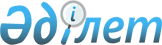 Қазақстан Республикасы Үкіметінің 2003 жылғы 26 желтоқсандағы N 1327 қаулысына өзгеріс енгізу туралыҚазақстан Республикасы Үкіметінің 2004 жылғы 28 мамырдағы N 197г қаулысы

      Қазақстан Республикасының Үкіметі қаулы етеді: 

      1. "2004 жылға арналған республикалық бюджеттік бағдарламалардың паспорттарын бекіту туралы" Қазақстан Республикасы Үкіметінің 2003 жылғы 26 желтоқсандағы N 1327  қаулысына  мынадай өзгеріс енгізілсін: 

      көрсетілген қаулыға  222-қосымшада : 

      "Бюджеттік бағдарламаны іске асыру жөніндегі іс-шаралар жоспары" деген 6-тармақтың кестесінде: 

      реттік нөмірі 8-жолдың 5-бағанында "білім беру стандарттарына сәйкес орташа оқу процесін жүргізу; оқу-зертхана жабдығын, ұйымдастыру техникасын сатып алу;" деген сөздер "Материалдық-техникалық жағдай жасауды қоса алғанда, білім беру стандарттарына сәйкес оқу процесін жүргізу." деген сөздермен ауыстырылсын. 

      2. Осы қаулы қол қойылған күнінен бастап күшіне енеді.        Қазақстан Республикасының 

      Премьер-Министрі 
					© 2012. Қазақстан Республикасы Әділет министрлігінің «Қазақстан Республикасының Заңнама және құқықтық ақпарат институты» ШЖҚ РМК
				